‘Optimising Britain’s railways 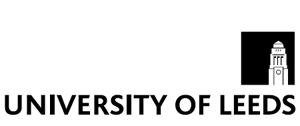 - economic perspectives’Institute for Transport Studies (ITS) with Network Rail 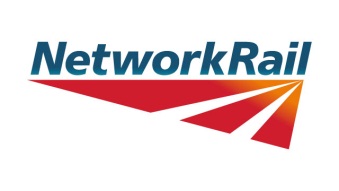 EPSRC Postgraduate Research Scholarships Application Form – Session 2012-2013Please use this application form for the above EPSRC funded Industrial CASE Award.Completed forms must be returned to The Postgraduate Research Office, Institute for Transport Studies, 38 University Road, University of Leeds, Leeds LS2 9JT, UK or by email to phd@its.leeds.ac.uk by midnight GMT on 15th February 2013.   Please ensure you use only the spaces provided on the form - attachments are not permitted and all will be disregarded.  In order to be eligible to apply for this scholarship, applicants MUST first submit a separate application for PhD study at the Institute for Transport Studies and be in receipt of a University of Leeds BANNER ID number.  Applications without a valid University BANNER ID number will be rejected. To apply for PhD study, please visit: www.leeds.ac.uk/students/apply_research.htm.  If you are making a new PhD application to support this scholarship application please mention the scholarship name in the PhD application at Section D: Finance, under “Other Sponsor approached.”	University Banner ID Number (9 digits)Miss/Ms/Mrs/Mr)	Surname (Family Name)	First Name(s)Country of Birth	Nationality	Gender (M/F)	Date of Birth	  Day	      Month 	  YearPermanent Home Address	Correspondence Address (with dates)School in which you intend to study	Method of study (part-time only available for specific Scholarships)Academic Qualifications (including any for which you are currently aiming)Surname (Family Name)	First Name(s)English Language Qualifications:Is English your first/native language: Yes   No  If English is NOT your first language, please indicate your English Language qualifications:Professional or Other QualificationsEmployment History (including any industrial experience or other relevant practical experience)Please indicate your proposed careerPublication Details/Events Organised/Prizes or AwardsPlease provide details of any published peer reviewed papers, journal papers or conference papers at national or international level, together with details of any performances, compositions, exhibitions organised and details of any prizes or awards received.Surname (Family Name)	First Name(s)Residency Details Please state the country in which you are normally resident On what date did you take up residence there?        		How long have you resided there?Please give details and exact dates of any non-holiday periods spent away from your country of normal residenceAre there any unusual circumstances regarding your application that you would like to draw to the attention of the University of Leeds Scholarships Committee, eg unusual education path, change of study direction (awards are based on academic merit, financial circumstances are not taken into account) Have you applied for any other Scholarship?  Please specifyWhere did you hear about this Scholarship?Surname (Family Name)	First Name(s)Please outline how your previous academic and professional achievements demonstrate your potential and your ability to complete your proposed project successfully.  Please include any information about previous research experienceDescribe in your own words, in language accessible to a lay reader, your proposed research field or project in the space provided below: Your summary might cover context, objectives, significance, method (how the work would be conducted)Undertaking by applicantsBy submitting this application, applicants attest to the accuracy of the information given and to their compliance with the regulations of the Scholarship. Completed forms must be received by the deadline specified on Page 1 at: The Postgraduate Research Office, Institute for Transport Studies, 38 University Road, University of Leeds, Leeds LS2 9JT, UK or by email to phd@its.leeds.ac.uk Tick if an offer of an place for PhD study at ITS has already been receivedTel No:		     	E-Mail:		     Tel No:		     E-Mail:		     Institute for Transport StudiesFull-timePart-time   Name & Country of University/InstitutionDatesDatesQualification obtained (eg BA/BSc) and main subject areaDegree classification (eg 1st Class Honours)Grade (GPA) eg 3.5/4.0 or percentage markPosition in class (eg 2/30)Name & Country of University/InstitutionStartFinishQualification obtained (eg BA/BSc) and main subject areaDegree classification (eg 1st Class Honours)Grade (GPA) eg 3.5/4.0 or percentage markPosition in class (eg 2/30)Name:	     Country:	          /         /    Name:	     Country:	          /         /    Name:	     Country:	          /         /    IELTS Score and Test DateTOEFL iBT Score and Test DateOther Qualification (give details)Score: 	     Test Date:	     Score: 	     Test Date:	     Dates of CourseTitle of CourseQualifications obtained or to be taken (give dates and grades)Name and Address of EmployerJob TitleDatesDatesDatesName and Address of EmployerJob TitleFrom ToToTotal No. of Publications:        Total No. of Publications:        Details of up to five publications most relevant to application:Details of up to five publications most relevant to application:Details of up to five publications most relevant to application:(i)(ii)(iii)(iv)(v)No. of Performances/Compositions/Exhibitions    No. of Performances/Compositions/Exhibitions    No. of Performances/Compositions/Exhibitions    No. of Performances/Compositions/Exhibitions    Details of up to three events most relevant to application:(i)(ii)(iii)Total No. of Prizes/Awards:      Total No. of Prizes/Awards:      Total No. of Prizes/Awards:      Details of up to two prizes/awards most relevant to application:Details of up to two prizes/awards most relevant to application:(i)(ii)Date FromDate ToLocationPurpose of Residence(e.g. education, employment etc.)Word Count:       (Maximum of 150 words)Postgraduate Scholarships Website  		Guardian Prospects 	University of Leeds Website  University of Leeds Campusweb (Internal)	 	International Noticeboard  	School/Supervisor  Jobs.ac.uk    	Other   	Please specify:      Word Count:        (Maximum of 300 words)Word Count:        (Maximum of 500 words)Date: